Государственное бюджетное дошкольное образовательное учреждение детский сад № 31 комбинированного вида Красносельского района г. Санкт-Петербурга КонспектНепосредственной – образовательной деятельностив старшей группе № 4область: Познание : Здоровый образ жизни.«Чистота – залог здоровья!»Используемые современные образовательные технологии:ЗдоровьесберегающиеИнформационно-коммуникативные Технология решения изобретательских задач (ТРИЗ)Обучение в сотрудничествеСоставила и провела:воспитатель: Дворянова Н.АСанкт – Петербург2014г«Чистота – залог здоровья!»Цель:     Помочь детям в занимательной форме, через игру  развивать понимание значения и  необходимости соблюдения гигиенических процедур. Привитие навыков здорового образа жизни, учить детей самостоятельно следить за своим здоровьем. Закреплять культурно-гигиенические навыки. Развивать память, внимание, речь.           Задачи: Развивать общую и мелкую моторику, мышление, коммуникативные навыки. Соблюдать правила личной гигиены.Предварительная работа: Н. Мигуновой «Почему надо чистить зубы», Отгадывание загадок о предметах личной гигиены. Чтение сказки К. Чуковского «Мойдодыр». Беседа на тему: «Личная гигиена», «Как беречь зубы».Словарная работа: Гигиена, чистота, здоровье, микробы.Дидактический материал: Плакат «Правила гигиены», дидактическая кукла Незнайка, и «Королева зубная щётка», зубная щётка.Ход занятия:В: «Ребята, посмотрите, кто к нам пришёл в гости?» (показыват куклу Незнайку)Д: «Это Незнайка»В: «Правильно – это Незнайка. Он мне сказал, что у него болит зуб и он не знает, что ему делать?! Давайте поможем ему, расскажем,  что надо делать и как надо беречь зубы и оставаться здоровым».Д: «Да»В : «А как правильно ухаживать за своими зубами? ( Ответы детей , показ на схеме) Молодцы, всё сделали правильно!» К нам пришёл необычный гость, чтобы его увидеть, необходимо отгадать загадку».Костяная спинка, на спинке – щетинкаПо забору прыгала, всю грязь выгнала. Ответы детей ( зубная щётка)В: Верно, это она – Королева зубная щётка.( появление персонажа)В: «А для чего нам нужна зубная щётка?»  Ответы детейРебёнок 1:                            У меня зубная щётка,Она чистит зубы чётко,Раз за разом веселей,Мои зубы всё белей.Ребёнок 2 :                          Чтобы зубы не болели,И так радостно блестели,И чудесно так блестели, Как январские метели,Нужно зубы чистить утром,Нужно чистить перед сном,Чтобы злобные микробы,Не построили в них дом!В: «Интересно, зачем к нам пожаловала  Королева Зубная щётка?» ( З.щётка шепчет  что – то на ухо воспитателю)В:  «Ребята, она хочет проверить Ваши знания и просит меня задать вопросы:Сколько  у  взрослого человека зубов? (ответы детей :- 32)Какие  зубы  бывают? ( ответы : - сначала  молочные,  потом коренные)В: « Вы молодцы! Королева З.Щ  благодарит  Вас за знания, ей пора возвращаться в сказочную страну «Здоровья». Она знает, что Вы правильно ухаживаете за своими зубами и вовремя ходите к стоматологу». ( Уходит)В: «Ой, а где же Незнайка?»  ( дети ищут и находят его, рядом тюбик с зубной пастой и зуб.щётка»)Д: «Он здесь, у него зуб. щётка и паста» показываютВ: « Не зря к нам приходила Королева З.Щётка, она пришла на помощь к Незнайке, он почистил зубы и  паста уничтожила микробы . Зуб больше не болит!  Незнайка хочет с Вами поиграть. А  мы знаем, что смена видов деятельности помогает организму  легко работать. Итак , давайте поиграем.»Д: Да                                       ( Выполняется подвижная игра «Затейники» 2 рВ: Спасибо, занимайте свои места. Ребята, Незнайка слышал о правилах личной гигиены, но не знает что это такое, для чего они нужны? Поможем ему разобраться в этом?  (Д: - да) Работа с плакатом « Правила гигиены»В: «Что мы делаем, когда проснёмся и в течение всего дня? »Д: «Соблюдаем режим дня, делаем зарядку и умываемся…»В: « Правильно, зарядка , водные процедуры…, обязательно должны выполняться каждый день, от этого зависит наше здоровье. Здоровье превыше всего! Давайте вспомним «Гимнастику пробуждения», «Самомассаж»  и « Умывалочку.»Дети выполняют :  гимнастика -« На зарядку солнышко поднимает нас…»Самомассаж: - «Чтобы всем  нам не болеть, нужно горло потереть…»Умывалочку: - « Кран откройся, нос умойся …» В: Спасибо Вам , столько Вы всего проделали, столько движений  полезных знаете.  Вы знаете, что движение – это жизнь!  Давайте немного отдохнём и  сделаем  упражнения на  релаксацию ( напряженье улетело и расслабленно всё тело…) В: «  Спасибо Вам , Вы помогли  Незнайке , он узнал о правилах личной гигиены , чем опасны микробы ,теперь точно знает , что «Чистота – залог здоровья!»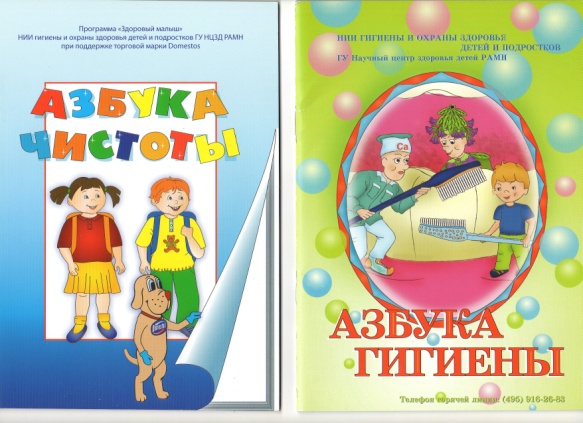 